Практическая работа № 1Обозначение на контурной карте государственной границы России.Цель работы: научиться обозначать на контурной карте государственную  границу России,  граничащих с ней природных объектов и различных государств. Ход  работы:На контурной карте России: Красным цветом обозначьте государственную границу Российской Федерации; Подпишите названия государств, имеющих с Россией сухопутные и морские границы; Подпишите названия морей и океанов, омывающих берега России; Практическая работа № 2Определение разницы во времени на карте часовых поясов.Цель работы: научиться определять разницу во времени по карте часовых поясовХод  работы:Используя карту часовых поясов  на стр.13, определите время в Якутске, если в Нижнем Новгороде полночь.Используя карту часовых поясов  на стр.13, определите время в Магадане, если в Нижнем Новгороде полночь.Используя карту часовых поясов  на стр.13, определите время в Иркутске, если в Нижнем Новгороде полночь.Практическая работа № 3Сравнение способов районирования (природного и экономического)Цель работы: сравнить два способа районирования: природное и экономическоеХод  работы:Используя карты  на стр.16-17, сравните два способа районирования: природное и экономическое:Определите, совпадают ли границы природных и экономических объектов. Перечислите эти районы. Чем это объясняется?Объясните, почему в азиатской части России больше природных, а европейской – больше экономических районов?Практическая работа № 4Анализ графика рождаемости  и  смертности в РоссииЦель работы:  провести анализ  график рождаемости и смертности в РоссииХод работы:Используя график рождаемости и смертности населения в РСФСР и РФ Проведите анализ рождаемости и смертности населения в периоды  с 1995 года по 2000 года, с 2005 года по 2014 года.Практическая работа № 4Анализ графика рождаемости  и  смертности в РоссииЦель работы:  провести анализ  график рождаемости и смертности в РоссииХод работы:Используя график рождаемости и смертности населения в РСФСР и РФ Проведите анализ рождаемости и смертности населения в периоды  с 1995 года по 2000 года, с 2005 года по 2014 года.Практическая работа № 4Анализ графика рождаемости  и  смертности в РоссииЦель работы:  провести анализ  график рождаемости и смертности в РоссииХод работы:Используя график рождаемости и смертности населения в РСФСР и РФ Проведите анализ рождаемости и смертности населения в периоды  с 1995 года по 2000 года, с 2005 года по 2014 года.Практическая работа № 4Анализ графика рождаемости  и  смертности в РоссииЦель работы:  провести анализ  график рождаемости и смертности в РоссииХод работы:Используя график рождаемости и смертности населения в РСФСР и РФ Проведите анализ рождаемости и смертности населения в периоды  с 1995 года по 2000 года, с 2005 года по 2014 года.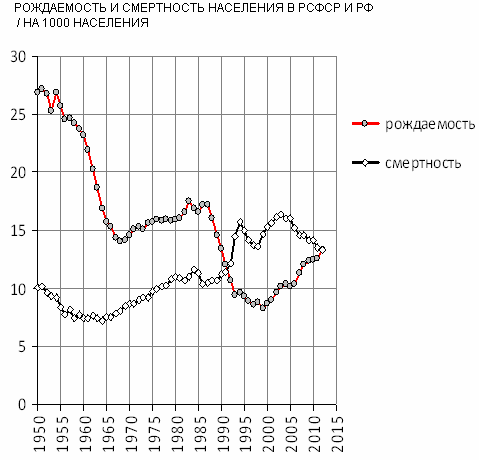 	Практическая работа № 5Анализ половозрастных пирамид России в отдельных ее регионах.Цель работы:  провести анализ  половозрастных пирамид в России в отдельных ее регионах.Ход работы:Используя рисунок половозрастных пирамид  регионов России, определите соотношение полов трудоспособного населения, детей и подростков.Определите долю мужского и женского населения  пенсионного возраста. Практическая работа № 5Анализ половозрастных пирамид России в отдельных ее регионах.Цель работы:  провести анализ  половозрастных пирамид в России в отдельных ее регионах.Ход работы:Используя рисунок половозрастных пирамид  регионов России, определите соотношение полов трудоспособного населения, детей и подростков.Определите долю мужского и женского населения  пенсионного возраста. Практическая работа № 5Анализ половозрастных пирамид России в отдельных ее регионах.Цель работы:  провести анализ  половозрастных пирамид в России в отдельных ее регионах.Ход работы:Используя рисунок половозрастных пирамид  регионов России, определите соотношение полов трудоспособного населения, детей и подростков.Определите долю мужского и женского населения  пенсионного возраста. населения  пенсионного возраста. 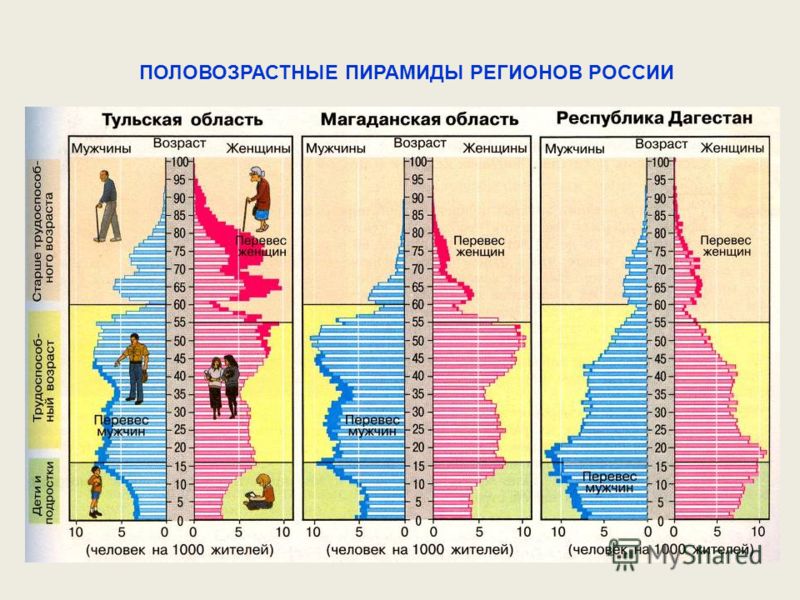 Практическая работа № 6Анализ карты народов РоссииЦель работы:  провести анализ  карты народов РоссииХод работы:Используя карту учебника  «Народы России» на стр. 266-267 определите, какие языковые семьи и группы представлены в России, национальный состав населения и религии народов. Практическая работа № 6Анализ карты народов РоссииЦель работы:  провести анализ  карты народов РоссииХод работы:Используя карту учебника  «Народы России» на стр. 266-267 определите, какие языковые семьи и группы представлены в России, национальный состав населения и религии народов. Практическая работа № 6Анализ карты народов РоссииЦель работы:  провести анализ  карты народов РоссииХод работы:Используя карту учебника  «Народы России» на стр. 266-267 определите, какие языковые семьи и группы представлены в России, национальный состав населения и религии народов. Практическая работа № 6Анализ карты народов РоссииЦель работы:  провести анализ  карты народов РоссииХод работы:Используя карту учебника  «Народы России» на стр. 266-267 определите, какие языковые семьи и группы представлены в России, национальный состав населения и религии народов. Практическая работа № 7Описание рельефа России по плануЦель работы:  описать рельеф России по плануХод работы:Сопоставим физическую и тектоническую  карты.По шкале высот установим, какие высоты преобладают в ее пределах.Определить характер рельефа (горный, холмистый, равнинный)Отметим особенности рельефа данной территории. Практическая работа № 7Описание рельефа России по плануЦель работы:  описать рельеф России по плануХод работы:Сопоставим физическую и тектоническую  карты.По шкале высот установим, какие высоты преобладают в ее пределах.Определить характер рельефа (горный, холмистый, равнинный)Отметим особенности рельефа данной территории. Практическая работа № 7Описание рельефа России по плануЦель работы:  описать рельеф России по плануХод работы:Сопоставим физическую и тектоническую  карты.По шкале высот установим, какие высоты преобладают в ее пределах.Определить характер рельефа (горный, холмистый, равнинный)Отметим особенности рельефа данной территории. 